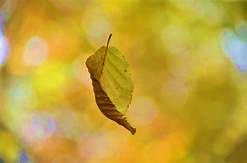        CHIẾC  LÁ  VÀNG            RƠI …                            Tôn-Nữ Mai-TâmThân tặng các bạn CTKD 1 & 2…Lòng nát tan khi nghe chiếc lá vàng Việt Anh đã rơi xuống. MT và VA ở chung phòng tại Cư Xá Trương Vĩnh Ký – Đà Lạt.Nhớ mãi kỹ niệm lần găp các bạn CTKD khi MT về VN lần đầu, không ngờ đó là lần cuối MT và VA đưọc gặp nhau…Gói hoa Thiên Lý vào khăn, tôi mang hoa theo lên xe về Sài Gòn, lòng tôi hồi hộp chờ mong gặp các bạn cùng học CTKD với tôi. Như một thời của tuổi trẻ trăng trònTôi nhớ mãi chùm Thiên Lý mộng mơMàu ngọc xanh tươi… e ấp thẹn thùngVương đầy trên tóc, ủ mộng ngày xanh…Hoa hình sao dựa vào nhau âu yếmTỏa mùi hương lưu luyến mãnh hồn aiCánh lá tim che mưa và đội nắngĐể cho nàng Thiên Lý đứng làm duyên…Còn đâu nữa giàn thiên lý năm xưaLá trên cành hoa đi khắp bốn phươngThiên Lý nhạt nhòa màu ngọc phôi phaCô đơn rủ buồn trên sàn nhà lạnh… Chạnh lòng ai tình lử thứ xa quêĐi vào dĩ vảng…luyến tiếc ngày quaTình bạn tươi thắm mai đây sẽ gặpBó hoa tình bạn muôn màu muôn sắc…Gặp bạn hiền tim dạt dào xúc cảmCà phê thơm mùi Thủy Tạ năm xưaÁnh mắt nhìn đưa nhau về quá khứTiếng chào vui hòa tiếng cười  rộn rả…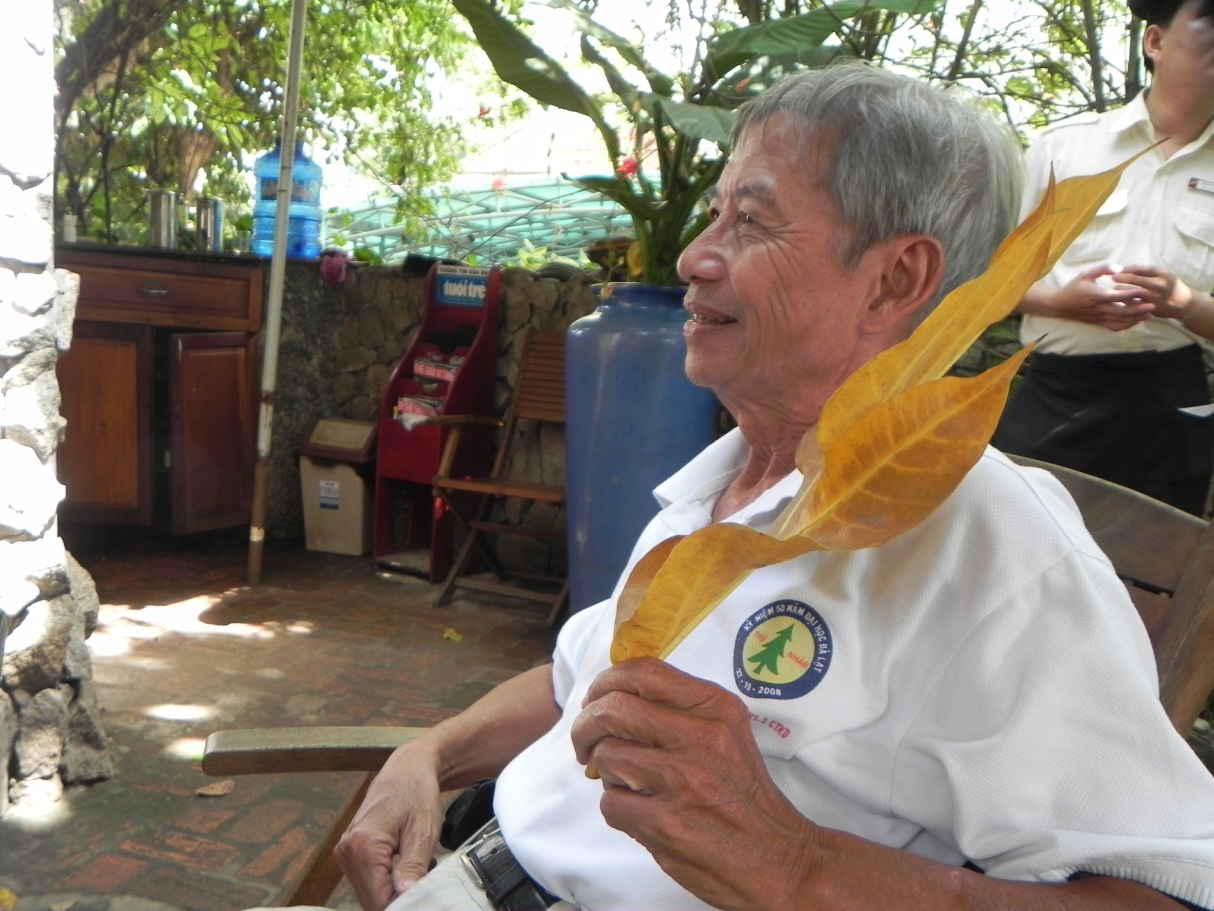 Lá  vàng mùa Thu cô đơn còn lạiDành nhau làm duyên lưu lại tấm hìnhTuổi đời chồng chất nụ cười vẫn thế   Tình bạn chan hòa làm ấm con timThời gian qua nhanh cười vui chưa thỏaCách xa ngàn dặm hơn một vòng tayGặp nhau hôm nay chia ly đợi chờKhuôn mặt thân thương biết còn có gặp…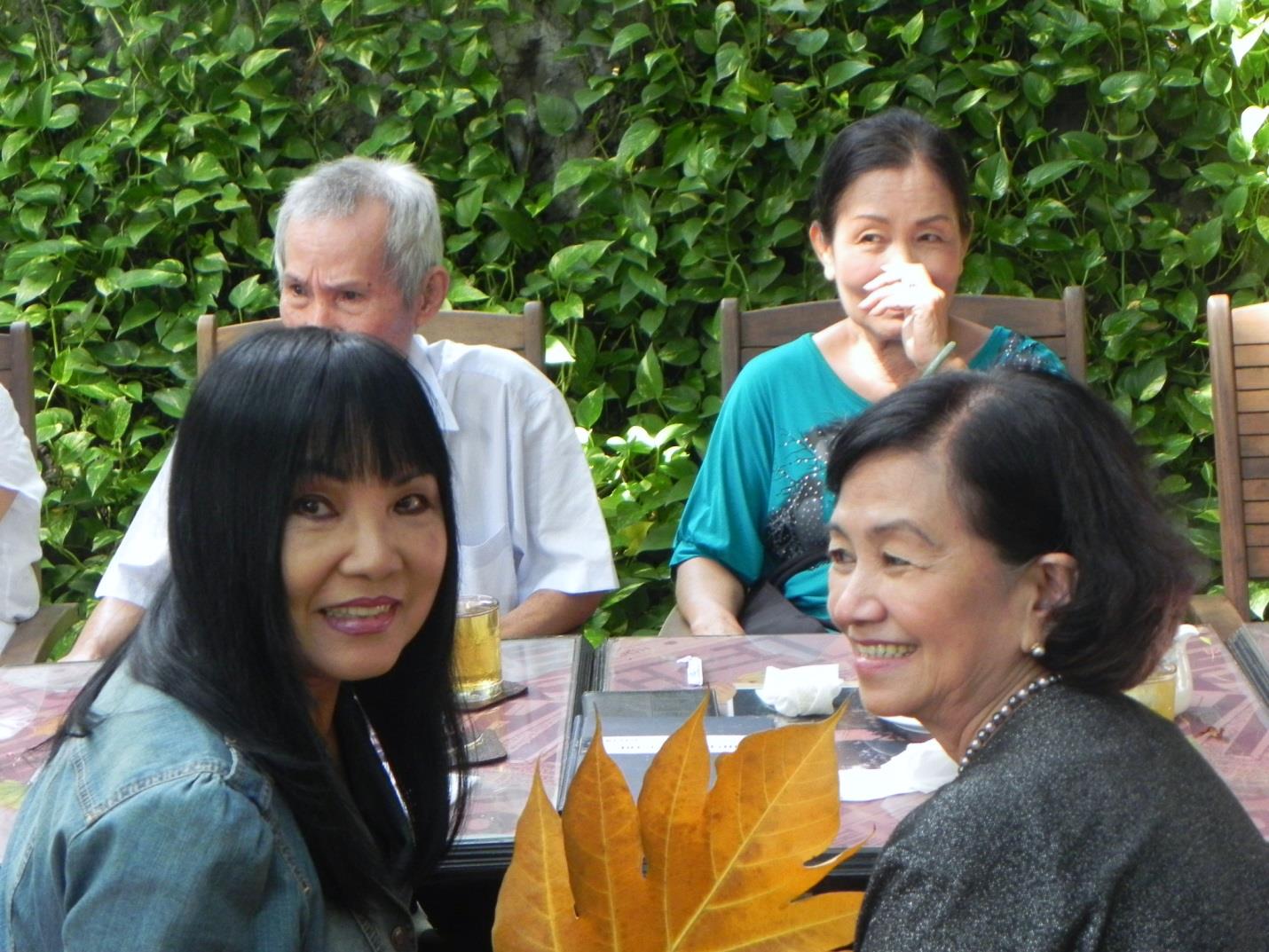 Nhớ bạn cùng phòng lứa tuổi mộng mơÔm nhau cười đến quên bửa ăn tối                 Cà phê đen học thi đêm thức            trắng       Gặp lại nhau thì thầm nhắc  chuyện xưa……Phút chia tay lưu luyến mãi không dứtBó hoa muôn sắc tô thắm tình đờiHẹn một ngày Mai có duyên gặp lạiTình Việt Anh ghi khắc mãi trong Tâm…Hoa sẽ tàn từng chiếc… rồi từng chiếcTình vẫn thắm sâu dù có bao ngườiMùi thơm nhẹ tựa Mimosa  xưa củTrên tóc ai làm nắng cả bầu trời…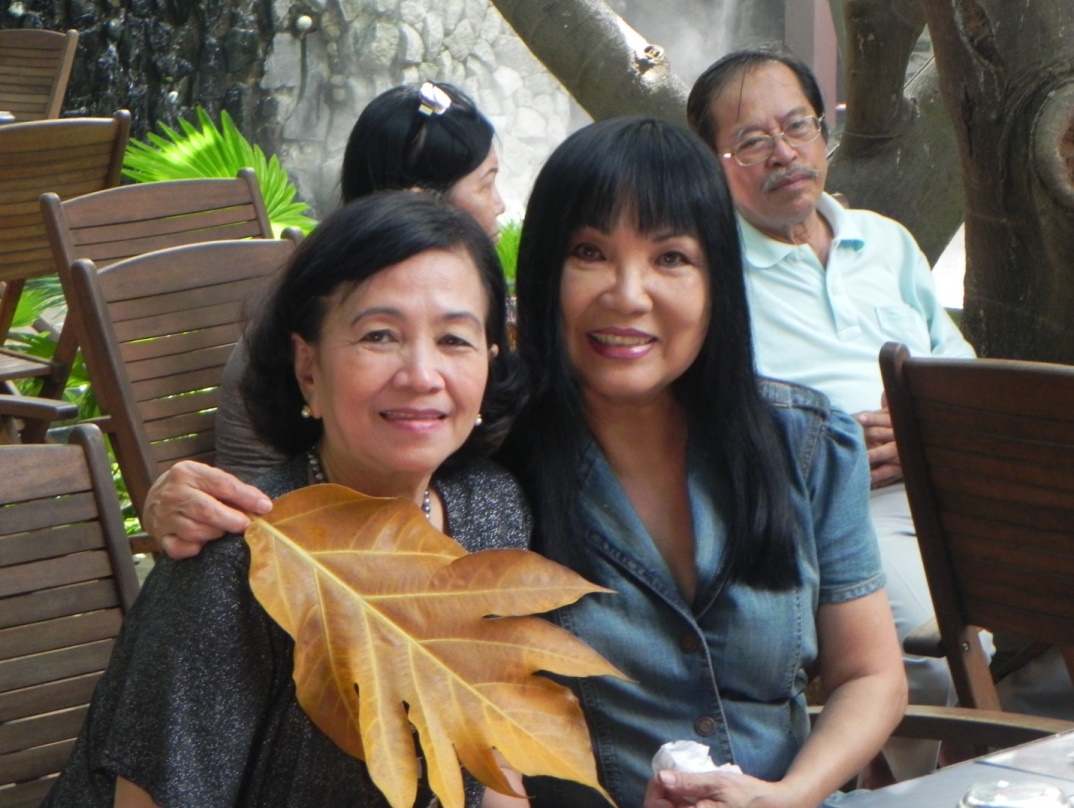 Gặp nhau đây lưu luyến mãi không dứtNụ cười bên nhau xóa tan xa cáchCà phê thơm ấm lòng người xa xứRồi đến lúc mình cũng phải chia tay…Một mai kia nếu mình còn  gặp lại khuôn mặt thân thương đếm được mấy ngườiHoa tình bạn sống mãi theo năm thángĐời người qua mau như bóng câu qua cửa…  Có biết đâu chúng mình sẽ ra saoTình bạn thân thương còn mãi trong tim… 